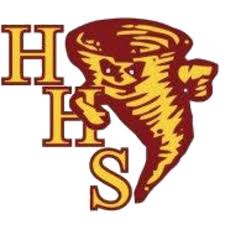 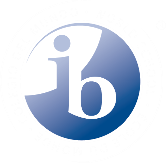 Hickory High SchoolInternational Baccalaureate Diploma Programme2018 IB Diploma CandidateEXTENDED ESSAY TIMELINE & FORMS		International Baccalaureate Coordinator		Ms. Amy Baker		Extended Essay Coordinator 				Ms. Lisa Camichos		Theory of Knowledge (TOK) Teacher		Dr. Steven Clarke		IB Mission StatementThe International Baccalaureate aims to develop inquiring, knowledgeable and caring young people who help to create a better and more peaceful world through intercultural understanding and respect.  To this end the organization works with schools, governments and international organizations to develop challenging programmes of international education and rigorous assessment.  These programmes encourage students across the world to become active, compassionate and lifelong learners who understand that other people, with their differences, can also be				                 International Baccalaureate                                                                             Extended Essay Timeline                                                                                    JUNIOR YEARInternational BaccalaureateExtended Essay TimelineSENIOR YEARFORM 1 International Baccalaureate Program
Hickory High School IB World School
Extended Essay Contract****************************************Please PrintName of Candidate		_________________________________________________________________
Essay Subject Area:		_________________________________________________________________
Research Question: Topic:      _________________________________________________________________				_________________________________________________________________Student email address:	___________________________________  Student Phone # _______________
I have read and understand the regulations and guidelines for the International Baccalaureate Extended Essay. I will adhere to the regulations and guidelines and the deadlines prescribed in the contract. I will contact my advisor and IBC should there be any modifications in the above indicated information. I understand that I must complete the Extended Essay in order to continue enrollment in the IB curriculum, to have recommendations written based on IB candidacy and to be registered for May exams.Date__________________			 Student Signature_________________________________TO:  IB Parents of 2019 Diploma Candidates:I have read and understand the regulations and guidelines for the International Baccalaureate Extended Essay. I will offer my parental support to see that my child adheres to the regulations and guidelines and the deadlines prescribed in the contract. I understand that my child must complete the Extended Essay in order to continue enrollment in the IB curriculum, have recommendations written based on IB candidacy, and to be registered for May exams.Date_________________			 Parent Signature_________________________________Parent email address:	___________________________________    Parent Phone # _______________
                    This form must be returned to the TOK Teacher by: ____February 16, 201611780____________           Extended Essay Student Advisors will be assigned upon receipt of Form #1.FORM 2International Baccalaureate Program
Hickory High School IB World School
Research Proposal

****************************************Name ___________________________________________________      Date:  ____________________ Subject:   _____________________________Extended Essay Subject Advisor______________________
Research Proposal
Topic:  _________________________________________________________________________Title:____________________________________________________________________________
Thesis Statement:  ________________________________________________________________

________________________________________________________________________________
________________________________________________________________________________
________________________________________________________________________________Comments:_____ EESA INITIAL(once initialed by EESA, turn into TOK teacher)FORM 3International Baccalaureate Program
Hickory High School IB World School Annotated Bibliography and Preliminary Outline****************************************Name _______________________________________________________              Date _____________
Extended Essay Advisor ___________________
Subject:  _________________________________________________________________________Title:____________________________________________________________________________
Thesis Statement:  ________________________________________________________________

________________________________________________________________________________
________________________________________________________________________________
________________________________________________________________________________EESA :  Comments on preparation/meetings prior to this submission:____________________________________________________________________________________________________________________________________________________________________________________________________________________________________________________________________________________________________________________________________________________________________________________________________________________________________________________________________________________________________________________________________________________________Annotated Bibliography 
Is annotated bibliography detailed and sufficient for the proposed essay?  If not, why?Preliminary Outline 
Is the preliminary outline sufficient for the proposed essay?  If not, why?                                                                                                                                                              _____EECFORM 4International Baccalaureate Program
Hickory High School IB World School First Draft****************************************Name _____________________________________________________	Date: ____________________Extended Essay Advisor ______________________________________    Subject: __________________Title:____________________________________________________________________________
Thesis Statement:  ________________________________________________________________

________________________________________________________________________________
________________________________________________________________________________
________________________________________________________________________________Introduction 
(To Be Completed By EESA)Is the introduction in line with the assessment details? Does it provide the reader with a clear understanding of the research goals?  If not, what needs to be corrected?__________________________________________________________________________________________________________________________________________________________________________________________________________________________________________________________________________________________________________________________________________________________________________________________________________________________________________________________________Content Analysis
 (To Be Completed By EESA)Does the first draft provide a solid framework for an excellent extended essay?  If not, why?__________________________________________________________________________________________________________________________________________________________________________________________________________________________________________________________________________________________________________________________________________________________________________________________________________________________________________________________________Strengths and WeaknessesFORM 5					 Timetable Completion/Documentation of ConferencesInternational Baccalaureate Program
Marvin Ridge High School IB World School Student Name:  _________________________________________Subject Area:  ______________________     Year:  _______Extended Essay Advisor:  ________________________________           Total Conference Tme:  _________Timetable Completion/Documentation of ConferencesIBCIB CoordinatorEECExtended Essay CoordinatorEESAExtended Essay Subject Teacher AdvisorTimeframe                           DescriptionAction/FormMay 22-25, 2018Extended Essay Timeline, Expectations, and Responsibilities:  TOK   teacher, EEC, and IBC will meet with all Year 1 students to discuss timeline, expectations, and overview of requirements. Criteria for topic selection will be given.   Students should begin studying the various subject areas to find topics for their essays. Be prepared with 3 possible research topics.Develop 3 research questions for possible topics-June 1, 2018“Lock in”Topic Selection:   IB teachers, EEC, and IBC meet with all juniors to discuss available resources for proper topic investigation and subject area selection. Narrow focus to one topic and develop draft research question. RequiredJune 1, 2018Extended Essay Subject Area Contract:  Students submit signed Extended Essay Contract to TOK teacher identifying research question and subject area with contact information.Form #1 checked by EEC & given a grade in TOK .June 1, 2018Extended Essay Subject Advisors Assigned:  Students will be assigned EESAs by IBC and EEC. Subject specific criteria will be generated for each advisor and student.   Students must schedule a meeting with their advisor prior to 2nd week of June.EESA assigned and given subject specific guides by IBC June 1, 2018Extended Essay Topic:  EESA conference should be held before this date. Student works with EESA on the process of topic clarification and potential sources of information.   EESA’s complete Form 5 for every meeting.Form #5 document used by EESA for each meeting.June 1, 2018Research Proposal: Students turn in Research Question and Thesis statement to TOK teacher initialed by EESA Form #2June 6, 2018Annotated Bibliography / ReflectionChecked by EECGrade in TOKJune 6-8, 2018EESA meets with students. There will be an exchange of information-- email addresses, telephone numbers--so students may contact their EESAs and the IBC during the summer given specific dates.Form #4June 6-8, 2018EESA Meeting:  EESA will meet with student to discuss research strategies and questions, outline, bibliographic referencesDocument meetingSummerOutline:  Students submit one copy of the outline of the paper to TOK teacher, plus bibliography.EESA evaluates and provides feedback.Form #3 to TOK teacherfor assessmentSummerIndependent Work:  Students work independently on the papers.TimeframeDescriptionAction/FormAugust 31, 2018First Draft:  Due to EESA for review. EESA meets with students to review First Draft and discuss a detailed plan for researchAssessed/TOKSeptember 15th, 2018Second Draft: Students submit one copy of the second draft to the EEC. Students who do not submit the second draft can not be registered as an IB Diploma Candidate.September 15th, 2018ReflectionChecked by EECGrade in TOKSeptember 1-14, 2018 EEC /Student conferences: 2nd draft discussion Advisors submit subject specific category/student to IBC for registration IBIS RegistrationDecember 1, 2018ReflectionChecked by EECGrade in TOKDecember 21st, 2018Final Extended Essay:  Submit to advisors one copy of EE for marking and results of “Turn It In” Advisors will read and assess using subject specific criteria and generate predicted gradeAll paperwork in folder to AdvisorJanuary 2019(first week back from break –date to be determined)Viva Voce: A short interview with the student, /EESA and EEC/or IBC. At least two members of the faculty will be present.The viva voce serves the following purposes:• A check on plagiarism and malpractice in general• An opportunity to reflect on successes and difficulties in the   research process• An opportunity to reflect on what has been learned• An aid to the EESA’s  final report
January 2019(first week back from break –date to be determined)Submit EE Cover Sheet and Final Essay:  revise essay if necessary.  Uploads to be determined by IB.EESA submit Predicted grade to IBCFebruary, 2019Uploads .  Extended Essay mailed  to IB examinersDescription of conferenceDateTimeCommentsEESA Intials